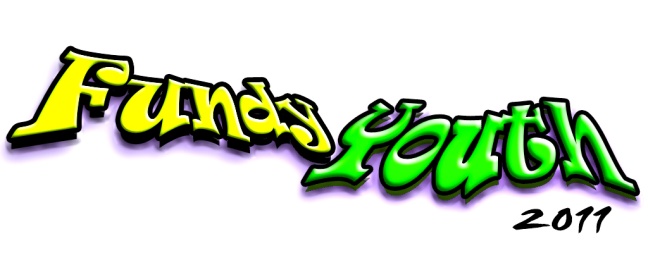 SUMMER STUDENT WORKERJob DescriptionThe students applying to this ministry should have a relationship with Christ and a passion for children and youth. In this position you will be working with the team in leading children aged 5-18 years in devotions, musical worship, activities, games and events. Each student worker will be required to assist with the planning and preparation of programs, games, devotions and special activities.Our ministry is very busy; we always have something on the go, from children’s ministry days, Vacation Bible School, family events, and youth events. Our weeks are generally the same schedule, where we will be doing ministry at different locations throughout the lower part of Albert County. There are quieter times where we will have the chance for children and youth to hang out in smaller groups to learn more about Christ. Therefore, you should feel comfortable leading youth and children to Christ and possibly adults.  For those who are applying from outside the Albert County area, we do provide free housing for the 8 weeks of ministry. This is our 10th summer of ministry and it will be a great one, and we are looking forward to having you on our team! Blessings,Pastor Kristen Price**All applicants MUST BE REGISTERED in the (SEED) Student Employment and Experience Development Program (Provincial) and in the Canada Summer Jobs Program (Federal). ***Successful applicants will be interviewed by the Fundy Youth Committee. This is an 8 week position, requiring 35-40 hours per week, starting around June 29th, 2014.  We would ask you to pray for this ministry and your decision to work for the Fundy Youth.  Deadline for application is March 28thth, 2014.RULES AND POLICIES FOR Fundy Youth STAFFSpiritual: You need to be in a relationship with Jesus Christ. Have a good prayer life; be able to listen to God and have regular time reading your Bible. You also need to be able to share “The Good News” with the youth and children in a way that they will understand. As always, you need to be open to learning from God anywhere, anytime.Relationships:  All relationships at the Fundy Youth must remain as coworkers. There is to be no dating, or flirting with anyone in the ministry. If there is a possibility of a relationship developing between leaders, it is required that it waits until you have finished serving in the ministry, no one except the leadership of the Fundy Youth should know about this. If there is any excess flirting or Personal Displays of Affection (PDA), then you may be asked to leave the ministry.	We have a no tolerance policy to flirting or dating of the youth in the ministry. If this occurs you will be asked to leave the ministry. Physical Appearance: All staff are required to dress appropriately while serving in our ministry. This can be tough in today’s world with short shorts, low rise jeans, and low cut shirts, but it is necessary that we provide the children and youth with an image that is modest and professional in our world today. 
	We will ask you to change if we feel that your clothing is not appropriate to wear at work. Some examples are low cut shirts, low rise jeans that show off a little too much, speedos, and bikinis, shirts with drug, alcohol or profane words on them. 	Remember that we are leaders for Christ and we should be presenting ourselves that way. Other: There is no tolerance to drugs and alcohol use, this will result in immediate dismissal.All hired staff will require a criminal records check before starting work. This can be received from your local police station. If you require a letter stating your reason for the check please email Pastor Kristen Price for one. I, ____________________ have read and agree to these polices for serving in the Fundy Youth, knowing that there are more rules to come upon acceptance of the position. _____________________________		______________Signature					Date